Speiseplan OGS vom 23.-27.01.23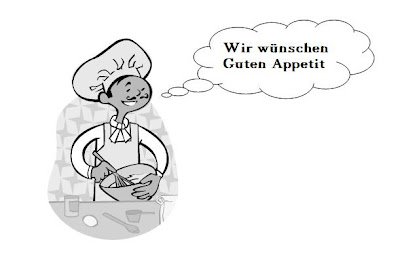 MontagHähnchen-Gemüse-Pfanne mit Nudeln (a,g,o)Veg: Gemüse-Pfanne mit Nudeln (a,g)DienstagTomatensuppe  mit Reiseinlage, Vollkorntoast (a,g)Veggie-MittwochVegetarische Bauernpfanne (a,g,o)DonnerstagLinsenbolognese mit Nudeln (a,g,o)FreitagWir ziehen um!!!